Внимание! Для детей в трудной жизненной ситуации (дети из малообеспеченных семей, дети-инвалиды, дети из семьи беженцев, дети, оставшиеся без попечения родителей, находящиеся под опекой и др.) появились путевки на весенние каникулы в ДОЛ "Крутушка" с 26.03.2018 по 01.04.2018!!! http://krutushka-kazan.ru/ Для оформления путевки необходимо обратиться по адресу: ул.25 октября, д.13/6 (ост.Парк Петрова). По вопросам приобретения путевок обращаться по телефону: 590 24 82, 297 36 02, 89874229260.График работы 9.00-18.00 (ОБЕД 12.00-13.00)Весенние каникулы уже совсем близко. Успейте забронировать путевку в лагерь на 7 и 21 день. Времени и мест остается все меньше и меньше. Публикуем график заездов на март в оздоровительные организации для детей, находящихся в трудной жизненной ситуации. По вопросам приобретения путевок обращаться по телефону: 590 24 82, 297 36 02, сот.89874229260  или по адресу: г.Казань, ул. 25 Октября,13/6 (Кировский район). График работы 9.00-18.00 (ОБЕД 12.00-13.00) Ознакомиться с оздоровительными организациями вы можете на сайтах: Берсут –https://vk.com/dolbersut Крутушка - http://krutushka-kazan.ru/ Раздолье – vk.com/lager_razdolye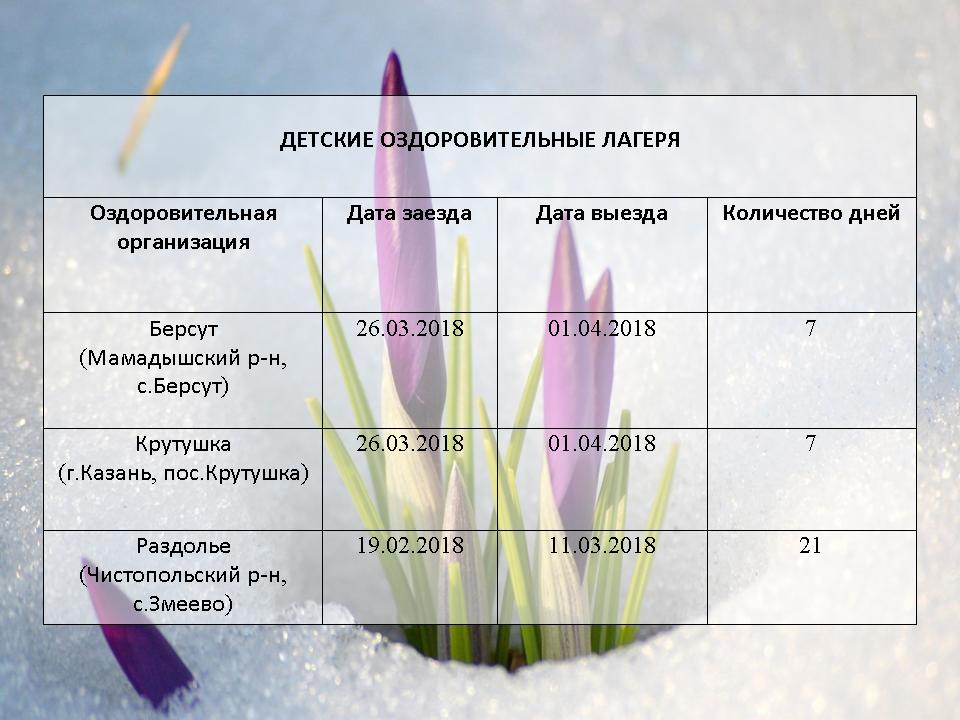 Городской центр «Ял»Директор: Борисов Кирилл АнатольевичАдрес: г.Казань, ул. 25 Октября, д 13/6, I этаж (Кировский район ост. «Парк Петрова») Время работы: с 9:00 до 18:00, обед с 12:00 до 13:00 По вопросам приобретения путевок в муниципальные лагеря обращаться по телефону: 590-24-82, 297-36-02E-mail: yal-kzn@mail.ru  Вконтакте: https://vk.com/yal_kznПо вопросам предоставления путевок для детей из малообеспеченных семей, детей-инвалидов обращаться по телефону: 8-987-422-92-60Пакет документов будут предоставлены в образовательную организацию после беседы с сотрудником. Право на получение бесплатной путевки имеют дети в возрасте от 7 до 15 лет, способные самообслуживанию.Напоминаем, работаем только с членами Профсоюза. (смотри сайт райкома профсоюза – подраздел  «Летний отдых детей»)Председателю первичной профсоюзной организации ______________________________________________________от члена профсоюза ______________________________________________________Сот. тел.:___________________ЗаявлениеПрошу Вас предоставить возможность приобретения путевки в загородный лагерь ____________________________ смена ____________________________ моему ребенку ________________________________________________________,Ф.И.О. полностью, год рождения ученику(це) ______класса ______________________________________________наименование ОУ__________________Подпись__________________ДатаНа официальном бланке организации                                  Председателю Комитета                                        по делам детей и молодежи                                                         Исполнительного комитета г.Казани                  А.Ш.ФаизовуУважаемый Айрат Шамильевич!В рамках республиканской программы организации летнего отдыха детей и их оздоровления убедительно просим Вас рассмотреть возможность выделения __ путевок на летний период 20__ года для детей сотрудников нашего учреждения. Среднесписочная численность работников учреждения _________ чел.Количество детей сотрудников, направляемых в загородные лагеря: Руководитель				______________		______________________							(подпись)			(расшифровка)М.П.Дата: «__» ___________ 20____г.Что такое компенсация за путевку в детский лагерь 2018Компенсация за путевку в детский лагерь 2018 — это действующее в настоящий момент право российских семей возместить за счёт бюджетных средств некоторую сумму от оплаты отдыха ребёнка в детском лагере или даже полную стоимость путевки. Данная льгота является прекрасным подспорьем для родителей, поскольку в настоящее время цена путевки колеблется в среднем от 15 000 до 35 000 рублей, а в самых престижных лагерях она достигает уровня 60 000 рублей за смену.Подать документы на возмещение расходов на детский лагерь один из родителей имеет право единожды в год.Условием выделения компенсационной суммы является пребывание детей в лагерях на территории РФ в течение одной лагерной смены. Кроме того, ребёнок должен находиться в возрасте 6-15 лет.При выкупе дорогой путевки в детский лагерь, семья вправе претендовать на перечисленные услуги организации детского досуга:оздоравливающие программы;кружки по интересам;спортивные мероприятия на выбор;5-разовое питание в столовой;размещение в комфортабельных комнатах.Кому выплачивается компенсация за путевку в детский лагерьВеличина компенсации за путевку в детский лагерь на сегодняшний день определена на уровне 40-90% стоимости поездки и около 50% для сотрудников коммерческих фирм.Получить возмещение за оплату детского отдыха могут родители, которые отправили ребёнка в лагерь максимум на 21 календарный день. Кроме того, подать заявление на выплату могут работники компаний, обеспечивающих поездки на отдых детям своих служащих.Компенсация в размере 100% стоимости путевки будет выдана следующим категориям граждан:Какие потребуются документы для оформления компенсацииЧтобы получить возмещение части или полной стоимости услуг лагеря для ребенка, нужно подготовить комплект документов, включающий:Куда обращаться за получением компенсацииЖдать начисления компенсационных средств придётся до 90 дней с момента подачи заявления.Обращаться по поводу возмещения расходов на оплату отдыха ребенка в детском лагере необходимо в различные учреждения в зависимости от ситуации:Когда могут отказать в возмещенииВ некоторых ситуациях в компенсации детского отдыха в лагере может быть отказано:Дети провели в лагере более 21 календарного дня.Регистрация ребенка отлична от места подачи заявления на выплату.Ребенок, отдыхавший в лагере, не соответствует возрастной категории.Родитель нарушил сроки подачи заявления.Был собран не полный комплект документов.Мать или отец ребенка обратился за выплатой второй раз за год.Заявитель получил именной сертификат на отдых ребенка в лагере, и он не был аннулирован на дату обращения за компенсацией.Список необходимых документов для получения льготной путевки:Заявление;Копия паспорта родителя;Копия Свидетельства о рождении ребенка (с 14 лет копия паспорта);Копия СНИЛС;Медицинская справка по форме 070у;Копия документа, подтверждающего право на получение путевки (расписка – уведомление (корешок) из соц.защиты об оформлении детского пособия до 16 – ти лет или справка об инвалидности.Документы, необходимые для оформления путевки в муниципальные ДОЛ:-заявление родителя;-копия свидетельства о рождении, с 14 лет - паспорта ребенка (титульная страница и место регистрации)- копия паспорта подающего заявление родителя (титульная страница, место регистрации, дети);- справка с места учебы;- копия ИНН ребенка (с 16 лет)- договор (в 2-х экз.).Документы, необходимые при отъезде в лагерь:а) путевка;б) медицинская справка установленного образца (форма №079/у), оформленная по месту жительства ребенка;в) справка об отсутствии инфекционных заболеваний в доме, оформленная не ранее чем за три дня до отъезда ребенка в лагерь;г) копия полиса обязательного медицинского страхования;д) копия свидетельства о рождении ребенка, в случае достижения ребенком 14-летнего возраста – копия паспорта ребенка (титульная страница, место регистрации)Наименование загородного лагеря1 смена2 смена3 смена4 сменаИтогоПолучатели возмещения затратДокументальное доказательство наличия прав на льготуДети, воспитываемые матерью-одиночкой или отцом-одиночкойСвидетельство о рождении с пустой графой для записей об отце ребёнкаСправка из органов ЗАГСа о записи сведений об отце со слов материСвидетельство о смерти одного из родителейРешение суда о признании одного из родителей безвестно отсутствующимДети из многодетных семей, в которых имеется как минимум 3 детей до 18 летУдостоверение многодетной семьиСвидетельства о рождении всех воспитываемых в семье детейДети, один из родителей или оба родителя которых имеют I или II группу инвалидностиЗаключение медико-социальной экспертизыДети военнослужащих и государственных служащих, потерявших способность работать во время несения службыЧитайте также статью ⇒ «Порядок выплат пособий по уходу за ребенком военнослужащего».Справка с места работыЗаключение МСЭ о присвоении инвалидной группыУдостоверение ветерана боёв (при наличии)Дети работников бюджетных организацийСправка с места работы с указанием должностиДети вынужденных переселенцевУдостоверение беженца или переселенцаДети, проходившие санаторное лечение в оздоровительном лагере, куда их направил лечащий врачСправка из лечебного учреждения о необходимости прохождения санаторного лечения (направление врача)ДокументГде получитьЗаявление на получение компенсации за оплату путевки в детский лагерьЗаполняется по месту подачи документовДокумент, подтверждающий оплату услуг детского лагеря с указанием данных родителя ребенкаКасса детского учрежденияОбратный талон с указанием ФИО ребенка, стоимости путевки, срока нахождения на отдыхеДетский лагерьПаспорт РФ одного из родителей ребенка—Свидетельство о рождении ребенка (до 14 лет)Органы ЗАГСаПаспорт ребенка (с 14 лет)—Справка о составе семьиЖЭУ, паспортный столРеквизиты банковского счета для начисления оплатыОтеделение обслуживающего банкаКопия лицензии лагеря на занятие оздоровительной деятельностью, договор на оказание медицинских услуг, справка врача с печатью учреждения и подписью лечащего врачаАдминистрация детского лагеряУчреждениеКому необходимо обращатьсяДокументыУСЗНДетям-инвалидамЧитайте также статью ⇒ «Порядок расчета и выплаты пенсий детям-инвалидам».Заключение медико-социальной комиссииСправка по форме 070/у-04 из поликлиникиПаспорт (с 14 лет)Свидетельство о рождении (до 14 лет)Страховой полис обязательного медицинского страхованияСправка от лечащего врача об отсутствии противопоказаний к оздоровлению в санаторном учрежденииФССДетям-инвалидам, отправляющимся в сопровождении третьих лицСанаторно-курортная картаПаспорт сопровождающего лицаСвидетельство о рождении ребенкаЗаключение МСЭДоказательство оплаты проездных билетов (подлежат компенсации)Доказательство оплаты путевки (и ребенка и сопровождающего лица)Районная поликлиникаДетям с хроническими и тяжелыми болезнями, дети до 7 лет в сопровождении материЗаявлениеСанаторно-курортная картаПаспорт материСвидетельство о рождении ребенкаЛабораторные анализы на энтеробиозСправка от дерматологаПрофсоюзная организацияДетям работников коммерческих и госучрежденийСанаторно-курортная картаТрудовая книжкаОтделение по делам молодежиТалантливым детям, детям 4-7 лет в сопровождении матери или отцаЗаявлениеПаспорт сопровождающего лицаСанаторно-курортная картаДиректору МБУ "Городской центр "Ял"К.А. Борисову________________________________________(Ф.И.О. заявителя)проживающего по адресу: г.Казань________________________________________тел.:____________________________________ЗаявлениеПрошу выделить место в загородном лагере _______________________________________(наименование лагеря)для моего сына (дочери) (фамилия, имя, отчество полностью)учени(цу, ка)_________класса ______школы в летний лагерь в _______смену.Дата рождения: ______________Дополнительные сведения на ребенка (нужное подчеркнуть)- сирота,- оставшийся без попечения родителей,- из многодетной семьи,- из неполной семьи,- из семьи беженцев и вынужденных переселенцев,- из семьи военнослужащих, пострадавших в вооруженных конфликтах,- стоит на учете в комиссии по делам несовершеннолетних.Сведения о родителях:Отец ____________________________________________________________________________(фамилия, имя, отчество)Место работы __________________________________________________________________Должность ___________________________________________________________________Тел. _______________________ (раб.) _____________________________ (моб.)Мать ____________________________________________________________________________(фамилия, имя, отчество)Место работы _________________________________________________________________Должность ___________________________________________________________________Тел. _______________________ (раб.) _____________________________ (моб.)Домашний адрес (по прописке):___________ ул._____________________, дом ____ кв. ________Домашний телефон _________________________________К заявлению прилагаются:- копия свидетельства о рождении или паспорта ребенка;- копия паспорта подающего заявление родителя (стр.1, место жительства, дети);- справка с места учебы ребенка.- копия ИНН ребенка (с 16 лет)Подпись____________                                                                        «______» ________ 201__ г.Директору___________________________________________(наименование учреждения)___________________________________________(Ф.И.О. директора)___________________________________________(Ф.И.О. заявителя)проживающего по адресу: г.Казань ___________________________________________тел.:________________________ЗаявлениеПрошу выделить место в стационарном муниципальном лагере _________________________(наименование лагеря)для моего сына (дочери) (фамилия, имя, отчество)учени(цу, ка)______класса ______школы в летний лагерь с____ _____________ ______г. до ____ ______________ ________г.Дата рождения: _____________Имеются медицинские противопоказания____________________________________________ _____________________________________________________________________________________________________________________________________________________________________________________________________________________________________________________________________________________________________Дополнительные сведения о ребенке_________________________________________________ ________________________________________________________________________________________________________________________________________________________________________________________________________________________________________________________________________________________________________________________________________________________________________________________________________________Сведения о родителях:Отец __________________________________________________________________________________(фамилия, имя, отчество)Место работы __________________________________________________________________________________Должность __________________________________________________________________________________Тел. _______________________ (раб.) _____________________________ (моб.)Мать __________________________________________________________________________________(фамилия, имя, отчество)Место работы _____________________________________________________________________Должность __________________________________________________________________________________Тел. _______________________ (раб.) _____________________________ (моб.)Домашний адрес: г.Казань, ул. _______________________, дом ____ кв. ________Домашний телефон _________________________________Подпись____________«______» ________ 20__ г.